                           Всемирный день без табака — 31 мая 2020 года. 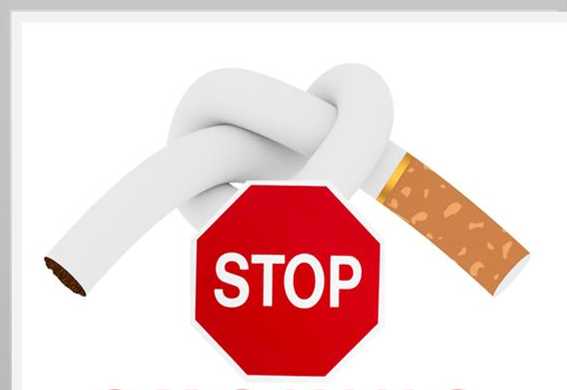      Уже много десятилетий табачные компании применяют изощренные и циничные методы вовлечения молодежи в употребление табачной и никотиновой продукции и тратят на это значительные ресурсы. Из внутренней документации таких компаний можно узнать о том, что они вербуют новое поколение любителей табака при помощи целого ряда всестороннее изученных и тщательно выверенных приемов, от дизайна продукции до маркетинговых кампаний, призванных обеспечить приток новых, молодых потребителей на смену миллионам людей, ежегодно умирающих от связанных с табаком болезней.     Как производители табачных и никотиновых изделий манипулируют молодежью?Использование в составе табачных и никотиновых изделий привлекательных для молодежи ароматических добавок, например, с запахом вишни, жевательной резинки и сахарной ваты, отвлекающих внимание от рисков для здоровья и служащих поводом попробовать такие изделияСтильный дизайн и привлекательная форма изделий, которые легко носить с собой и можно принять за что-то другое (например, если изделие имеет форму флеш-карты или конфеты);Продвижение якобы «менее вредных» или «более чистых» альтернатив традиционным сигаретам при отсутствии объективных научных данных в обоснование таких утвержденийСтимулирование сбыта табачных и никотиновых изделий в рамках соглашений со знаменитостями/лидерами мнений (например, в Инстаграме) и конкурсов, спонсируемых брендамиМаркетинг в часто посещаемых детьми магазинах розничной торговли, в том числе путем размещения продукции вблизи кондитерских изделий, снеков или прохладительных напитков для обеспечения их заметности в зонах, где часто находятся молодые люди (сюда также относится предоставление магазинам рекламных материалов и торговых витрин)Поштучная продажа сигарет и других табачных и никотиновых изделий вблизи школ, удешевляющая и упрощающая доступ учащихся к табачной и никотиновой продукцииСкрытая реклама табачной продукции в кинофильмах, телепередачах и онлайновых потоковых трансляцияхРазмещение в местах, часто посещаемых молодыми людьми, автоматов по продаже сигарет с ярким рекламным оформлением и демонстрацией пачек и создание мотивов для нарушения правил в отношении сбыта такой продукции несовершеннолетнимПодача судебных исков, призванных ослабить самые различные антитабачные нормы и правила, в том числе касающихся размещения предупреждений, демонстрации продукции в точках продажи, а также ограничения ее доступности для детей и сбыта детям (и особенно запрещающих продажу и рекламу табачных изделий вблизи учебных заведений).     Но какие бы манипуляции не использовали производители, статистика печальна. По данным Всемирной организации здравоохранения в 20-м веке табак стал причиной 100 миллионов смертей. Табак убивает до половины употребляющих его людей. Ежегодно табак приводит к почти 6 миллионам случаев смерти, около 600000 из которых – среди некурящих людей, подвергающихся воздействию вторичного табачного дыма (пассивные курильщики).      90% случаев практически неизлечимого рака легкого и 80% рака гортани - результаты курения. Из 100 случаев туберкулеза 95 приходится на курильщиков. Длительно и много курящие в 13 раз чаще заболевают стенокардией, в 12 раз – инфарктом миокарда, в 10 раз – язвой желудка.  Ежегодно в мире отмечается до 10 млн. случаев бронхиальной астмы, непосредственно связанных с пассивным курением. Таким образом, табакокурение из частного дела превратилось в серьезную угрозу здоровью на национальном уровне.     Во Всемирный день без табака 2020 г. в ответ на систематические, агрессивные и упорные усилия производителей табака и никотина по воспитанию нового поколения потребителей табака будет проводена антимаркетинговая кампания, призванная побудить молодежь присоединиться к борьбе против большого табачного бизнеса.     Статистические данные опросов населения показывают, что около 70% постоянно курящих людей хотели бы бросить курить. Однако самостоятельно отказаться от курения для многих очень трудно, что определяется никотиновой зависимостью и другими патофизиологическими механизмами воздействия табака. Поэтому роль врача в помощи желающим бросить курить приобретает жизненно важное значение. Медицинские работники должны быть ключевым звеном в противодействии табакокурению.     Стратегическая задача медицинских работников – изменение отношения населения к курению, осознание грозной опасности этой страшной привычки для здоровья и жизни человека, формирование в обществе нетерпимого отношения к курению. Это кропотливая, сложная и длительная работа, без которой нельзя рассчитывать на долгосрочные позитивные изменения в уменьшении распространенности курения. Рекомендации ВОЗ медицинским работникам.     Около 80% курящих людей ежегодно встречаются с врачами различных специальностей. Опыт стран, успешно проводящих борьбу с курением, доказывает, что значимый вклад в отказ от курения вносят медицинские работники первичного звена здравоохранения. Учреждения первичной медико-санитарной помощи являются оптимальным местом для выявления активных курильщиков, формирования мотивации отказа от курения и оказания необходимой медицинской помощи. Врачи и медицинские сестры чаще других контактируют с населением и имеют возможность влиять на привычки и поведение человека. Известно, что 2% пациентов бросают курить после одной квалифицированной врачебной консультации. Эти, на первый взгляд, незначительные, проценты означают, что тысячи людей откажутся от сигарет.     Поэтому в рекомендациях ВОЗ подчеркивается, что:-каждый медицинский работник несет ответственность за борьбу с эпидемией курения;-прекращение курения – не только вопрос профилактики; его нужно рассматривать как одно из назначений пациенту при лечении различных заболеваний и реабилитации;-медицинские работники должны быть примером для пациентов в отказе от курения.     Медицинским работникам первичного звена здравоохранения необходимо направить усилия на устранение трех основных препятствий в отказе от курения:-недостаточной информированности населения и каждого пациента о последствиях курения;-отсутствия личной мотивации на отказ от курения;-сформировавшейся никотиновой зависимости.         Особое внимание необходимо уделять:-подросткам,-беременным женщинам и женщинам, планирующим иметь детей,-людям, в семье которых есть новорожденные и маленькие дети,-людям с повышенным артериальным давлением и уровнем холестерина в крови, сердечно-сосудистыми заболеваниями, болезнями периферических артерий и органов дыхания, тем, кому предстоит операция.       Медицинским работникам первичного звена здравоохранения рекомендуется:-расспрашивать всех пациентов об их привычках в отношении курения;-вносить в амбулаторную карту информацию о том, является ли пациент курильщиком или нет;-советовать всем курильщикам бросить курить;-помогать пациентам, готовым к отказу от курения, в составлении плана устранения этой привычки;-оценивать степень никотиновой зависимости;-обеспечивать постоянный контроль за бросающим курить, а в случае возобновления курения – убеждать в том, чтобы пациент попытался вновь отказаться от курения;-по желанию пациента направлять его в специализированные учреждения.По всем вопросам лечения никотиновой зависимости можно обращаться к врачу психитру-наркологу по месту жительства или в УЗ «Витебский областной клинический центр психиатрии и наркологии» (тел. 60 45 76).Заведующий наркологическим отделением                УЗ «Витебский областной клинический центр психиатрии и наркологии»                                                                               И.Н.Щелкунова